»NIKAR NE KRIVITE NEUSPEHA KADAR STE SE SAMI PREPROSTO VDALI« 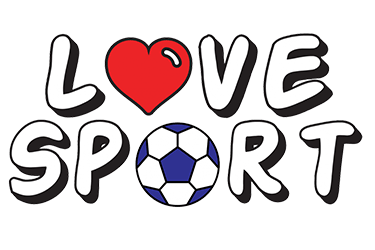 RAZGIBAJ SE, DA OSTANEŠ ZDRAVSreda, 6. 5. 2020Aktivnost 1:Vaje za ogrevanje opravite sami, saj imate dovolj znanja. Poskrbite, da bo ogreto celo telo. Trajanje: 10 – 15 min.Aktivnost 2:Vaje z lastno telesno težo:https://img.rtvslo.si/files/Sport/1_vaje_z_lastnim_telesom.pdfAktivnost 3:Nekaj dinamičnih vaj za kurjenje maščob celotnega telesa:https://www.youtube.com/watch?v=Q5PwDriUCQM&feature=youtu.be&fbclid=IwAR3eouyJuqTBp7uGCX5ntw6ulChzLhAUiCJ_RdIDu02WadtKOYaXnmT_fYU